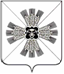 КЕМЕРОВСКАЯ ОБЛАСТЬАДМИНИСТРАЦИЯ ПРОМЫШЛЕННОВСКОГО МУНИЦИПАЛЬНОГО ОКРУГАПОСТАНОВЛЕНИЕот «__31__» __марта 2020____ № __595-П_пгт. ПромышленнаяО внесении изменений в постановление администрации Промышленновского муниципального округа от 29.12.2016 № 1201-П «Об утверждении Положения об оплате труда работников муниципальных учреждений культуры и образовательных учреждений культуры и искусства, подведомственных Управлению культуры, молодежной политики, спорта и туризма администрации Промышленновского муниципального округа»(в редакции постановлений от 25.04.2017 № 422-П, от 30.06.2017 № 719-П, от 29.12.2017 № 1490-П, от 13.04.2018 № 433-П, от 08.05.2018 № 500-П,                   от 28.03.2019 № 405-П, от 06.05.2019 № 557-П, от 27.01.2020 № 150-П)На основании постановления Правительства Кемеровской области – Кузбасса от 27.02.2020 № 90 «О внесении изменений в постановление Коллегии Администрации Кемеровской области от 29.03.2011 № 125 «Об оплате труда работников государственных учреждений культуры, искусства, кино и государственных образовательных организаций культуры и искусств Кемеровской области, созданных в форме учреждений»:1. Внести в постановление администрации Промышленновского муниципального округа от 29.12.2016 № 1201-П «Об утверждении Положения об оплате труда работников муниципальных учреждений культуры и образовательных учреждений культуры и искусства, подведомственных Управлению культуры, молодежной политики, спорта и туризма администрации Промышленновского муниципального округа» (в редакции постановлений от 25.04.2017 № 422-П, от 30.06.2017 № 719-П, от 29.12.2017 № 1490-П, от 13.04.2018 № 433-П, от 08.05.2018 № 500-П, от 28.03.2019 № 405-П, от 06.05.2019 № 557-П, от 27.01.2020 № 150-П) следующие изменения:1.1. В Положение об оплате труда работников муниципальных учреждений культуры и образовательных учреждений культуры и искусства, подведомственных Управлению культуры, молодежной политики, спорта и туризма администрации Промышленновского муниципального округа (далее – Положение):1.1.1. Пункт 1.4 после слов «установленного в Кемеровской области» дополнить словом « - Кузбассе».1.1.2. Подпункт 10.3.1 изложить в следующей редакции:«10.3.1. Исчисление стажа работы, дающего право на получение ежемесячных надбавок за выслугу лет, включает:время работы в государственных (включая федеральные) и муниципальных учреждениях культуры, искусства и кино, государственных (включая федеральные) и муниципальных образовательных организациях культуры и искусств; время работы в органах государственной власти, в том числе время работы на выборных должностях на постоянной основе; время работы в муниципальных органах Управления культуры;время военной службы граждан, если в течение года после увольнения с этой службы они поступили на работу в учреждения культуры;время обучения работников учреждений культуры, искусства и кино, образовательных организаций культуры и искусств в профессиональных образовательных организациях, образовательных организациях высшего образования, если они работали в этих учреждениях (организациях) до поступления на учебу;время работы в качестве освобожденных работников профсоюзных организаций в государственных (включая федеральные) и муниципальных учреждениях культуры, искусства и кино, государственных (включая федеральные) и муниципальных образовательных организациях культуры и искусств;время частично оплачиваемого отпуска по уходу за ребенком до достижения им возраста полутора лет и дополнительного отпуска без сохранения заработной платы по уходу за ребенком до достижения им возраста трех лет женщинам, состоявшим в трудовых отношениях с учреждениями культуры, искусства и кино, образовательными организациями культуры и искусств.К государственным и муниципальным учреждениям культуры, искусства  и кино для целей исчисления стажа приравниваются учреждения, не осуществляющие культурную деятельность, но обеспечивающие деятельность учреждений культуры, искусства и кино».1.1.3. Подпункт 10.3.3 изложить в следующей редакции:«10.3.3. Порядок установления стажа работы, дающего право на получение надбавки за выслугу лет:Стаж работы для выплаты ежемесячной надбавки за выслугу лет определяется комиссией по установлению трудового стажа, состав которой утверждается руководителем муниципального учреждения культуры, искусства и кино, образовательной организации культуры и искусств. Основанием для определения общего стажа работы, дающего право на получение ежемесячных надбавок за выслугу лет, являются сведения, содержащиеся в трудовой книжке, и (или) сведения о трудовой деятельности работника в электронном виде в соответствии со статьей 66.1 Трудового кодекса Российской Федерации».1.1.4. Пункт 12.3 исключить.1.1.5. Пункт 12.4 после слов «Кемеровской области» дополнить словом «- Кузбасса».2. Рекомендовать учреждениям, подведомственным Управлению культуры, молодежной политики, спорта и туризма администрации Промышленновского муниципального округа, внести соответствующие изменения в Положения об оплате труда.3. Постановление подлежит обнародованию на официальном сайте администрации Промышленновского муниципального округа в сети Интернет.4. Контроль за исполнением настоящего  постановления  возложить      на заместителя главы Промышленновского муниципального округа – начальника  Управления  культуры, молодежной  политики, спорта                        и  туризма администрации Промышленновского муниципального округа  А.А. Мясоедову.5. Настоящее постановление вступает в силу со дня подписания и распространяет свое действие на правоотношения, возникшие с 01.01.2020.исп. А.В. Циттельтел. 7-42-45ГлаваПромышленновского муниципального округаД.П. Ильин